Информация о проведённых мероприятиях по формированию у учащихся  антикоррупционного мировоззрения и воспитания негативного отношения к коррупции.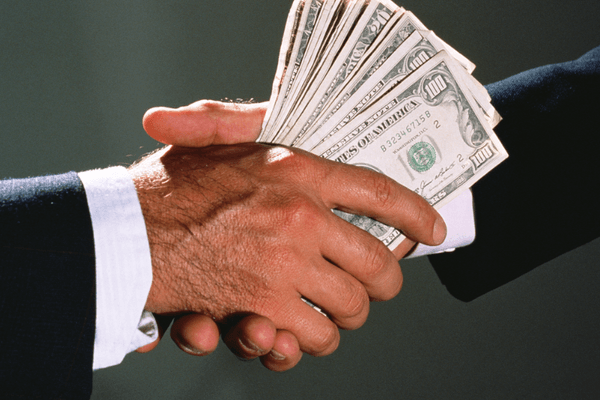 МКОУ « Джирабачинская СОШ» 2020г.1. В 5 классе был проведён классный час на тему: « Детям о коррупции».Классный рук- ль: Рабаданова З. Р. охвачено- 21 уч- ся (04. 12. 2020г).2. В 6-а и б  классах был проведён классный час на тему: « Вместе против коррупции».Классный рук- ль: Азизова М. Р. и Абдурашидова П. С. Охвачено -26 уч-ся (06.12.2020г)3. В 8 классе был проведён классный час на тему: « Сказать коррупции « Нет».Классный рук- ль : Абдурашидова Р. П. охвачено- 17 уч-ся (04.12.2020г).4. В 7 классе был проведён классный час на тему: «Коррупция- бомба замедленного действия».Классный рук- ль: Султанбекова Р. Ш. охвачено- 22 уч-ся (05.12.2020г).5. В 4 классе был проведён классный час на тему: « Что такое коррупция».    Классный рук-ль: Раджабов Р. М. охвачено -10 уч-ся (03.12.2020г).Ответственный: Зам. дир. по БОП /                   / Читуев М. А.      08. 12. 2020г.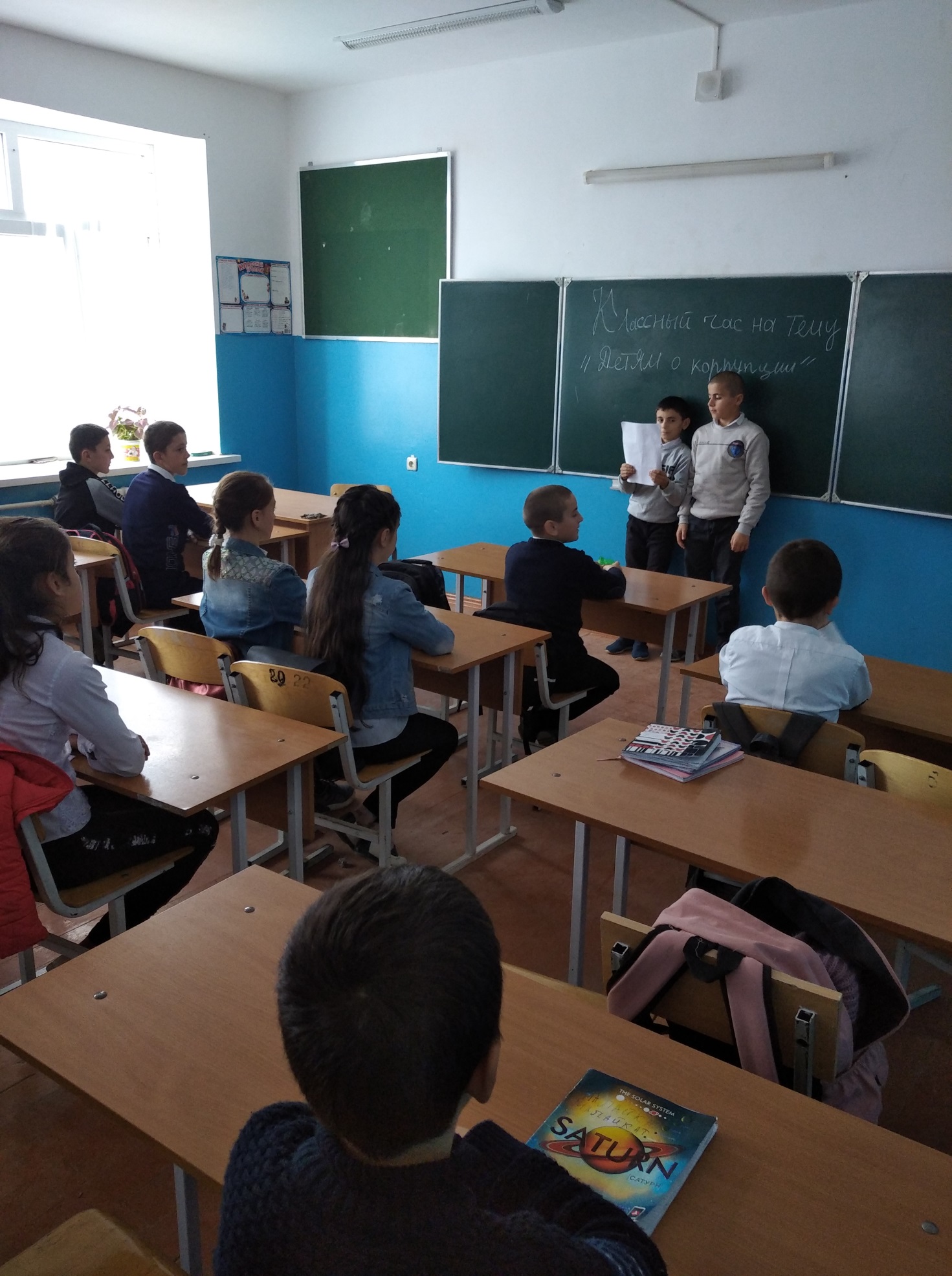 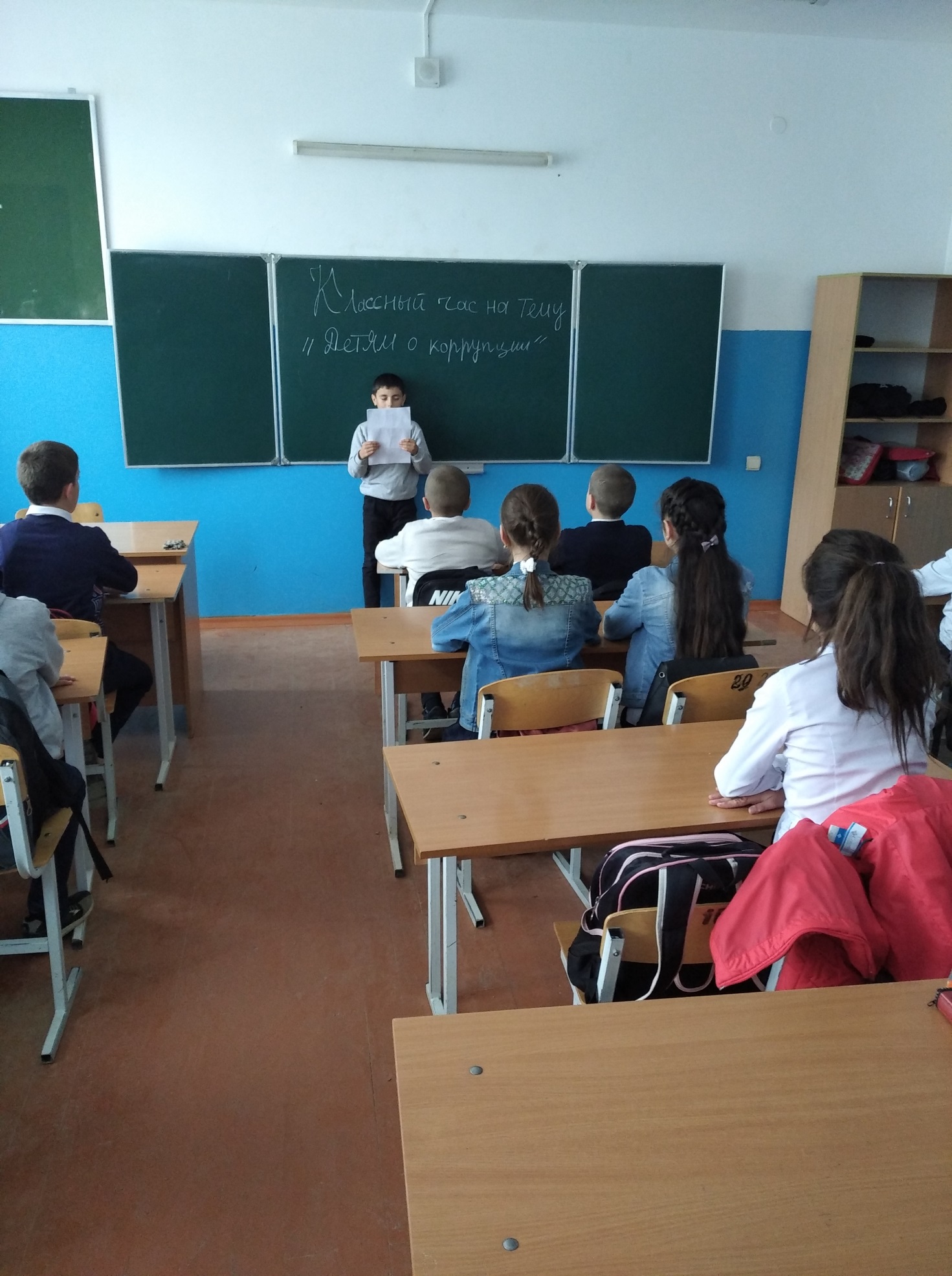 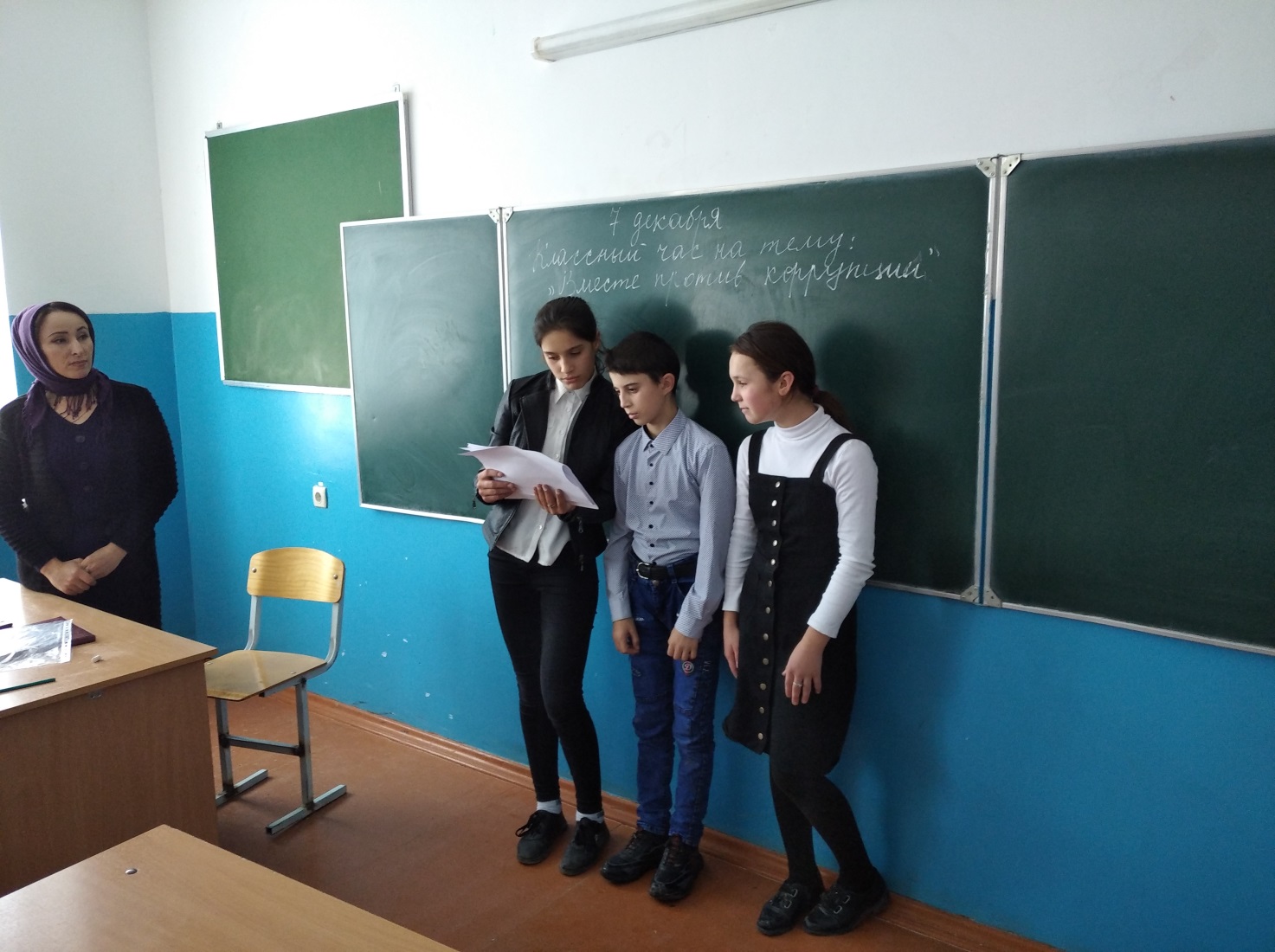 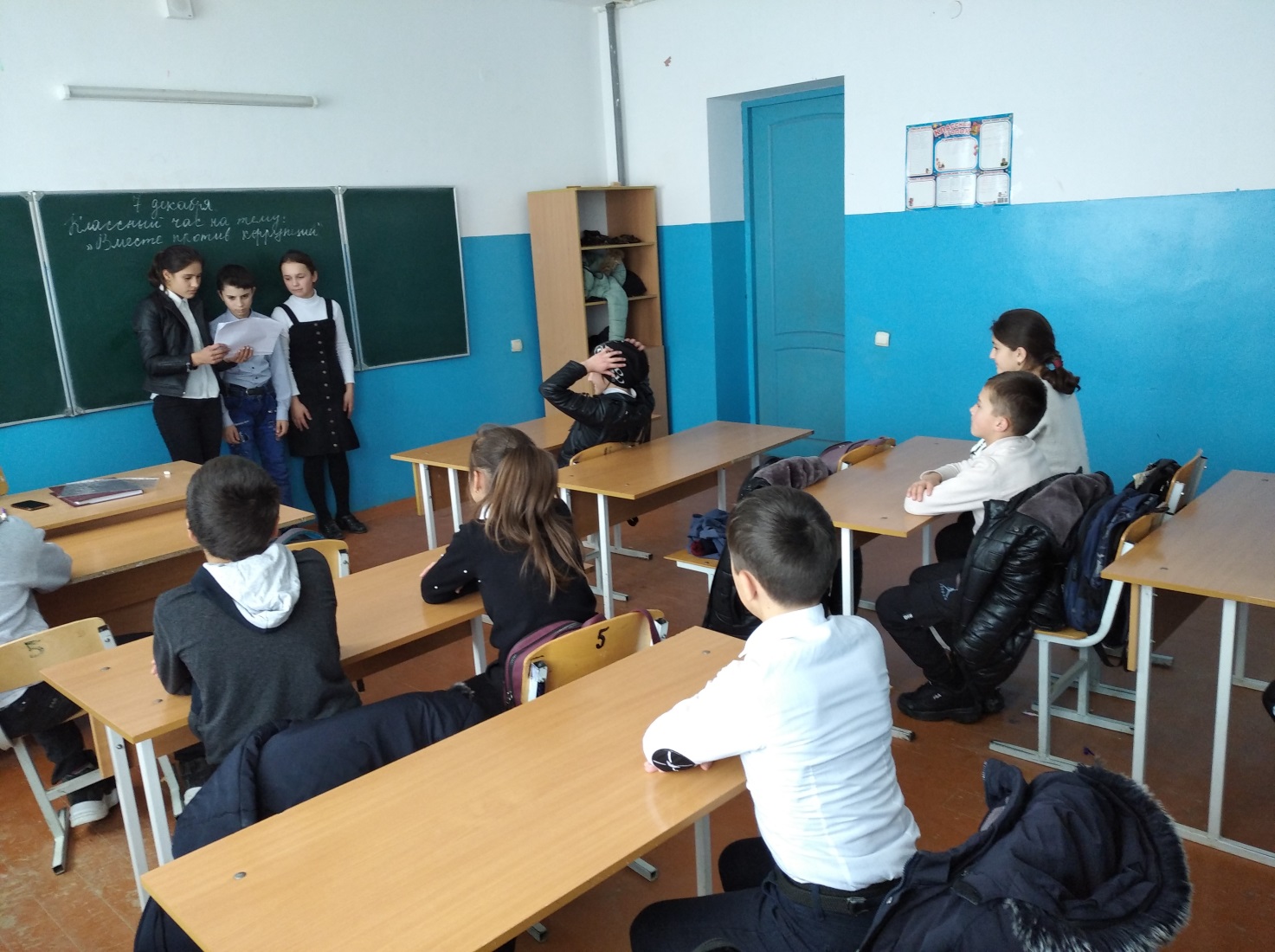 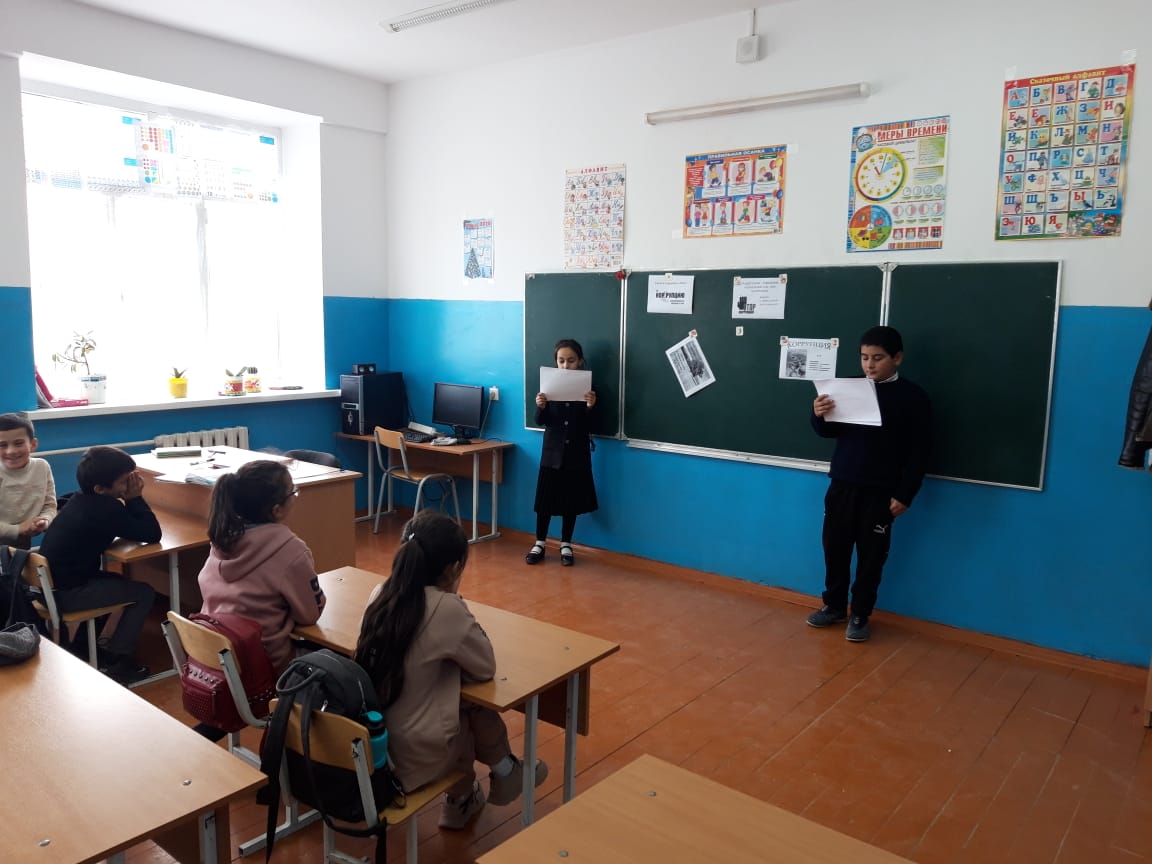 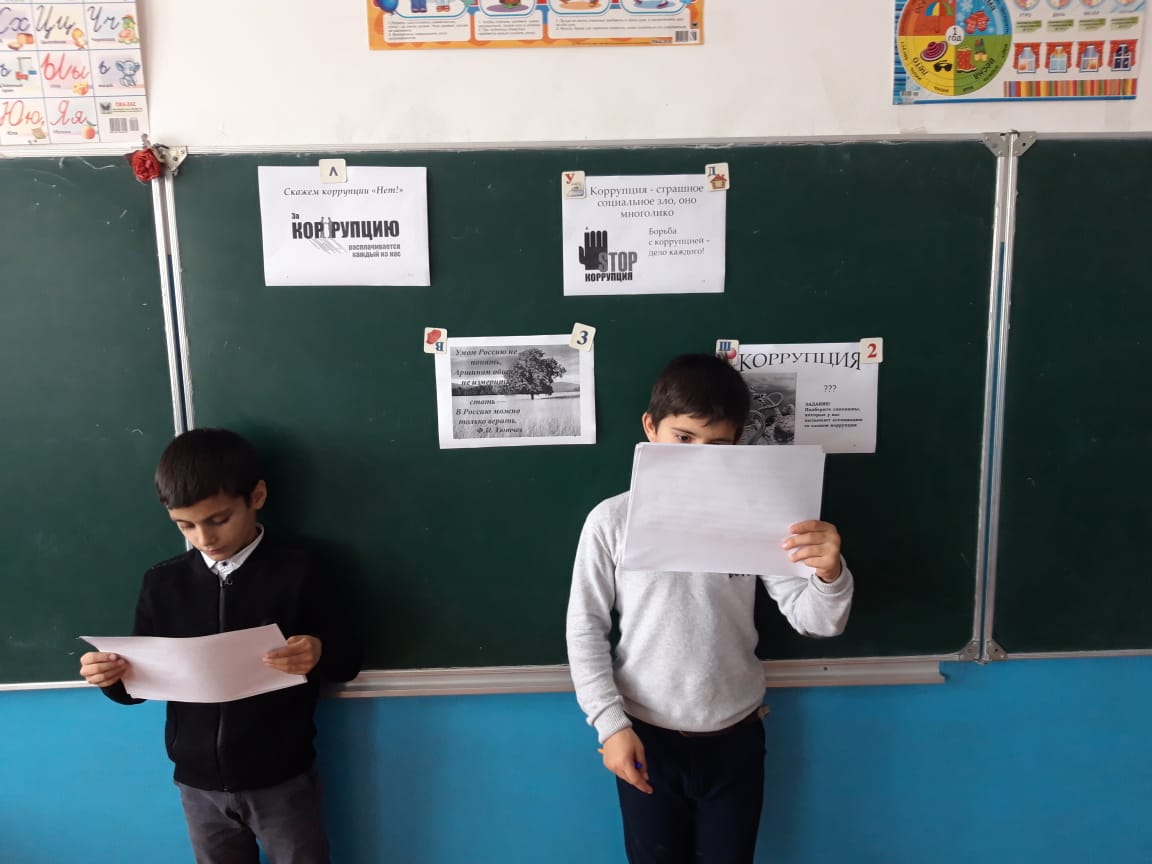 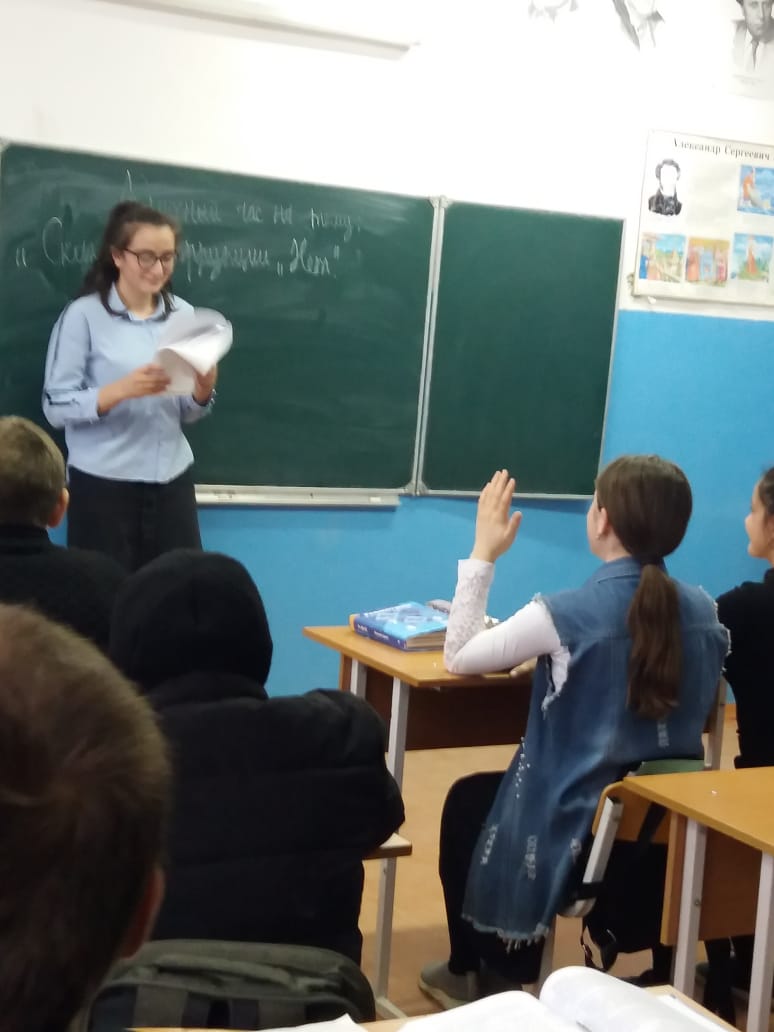 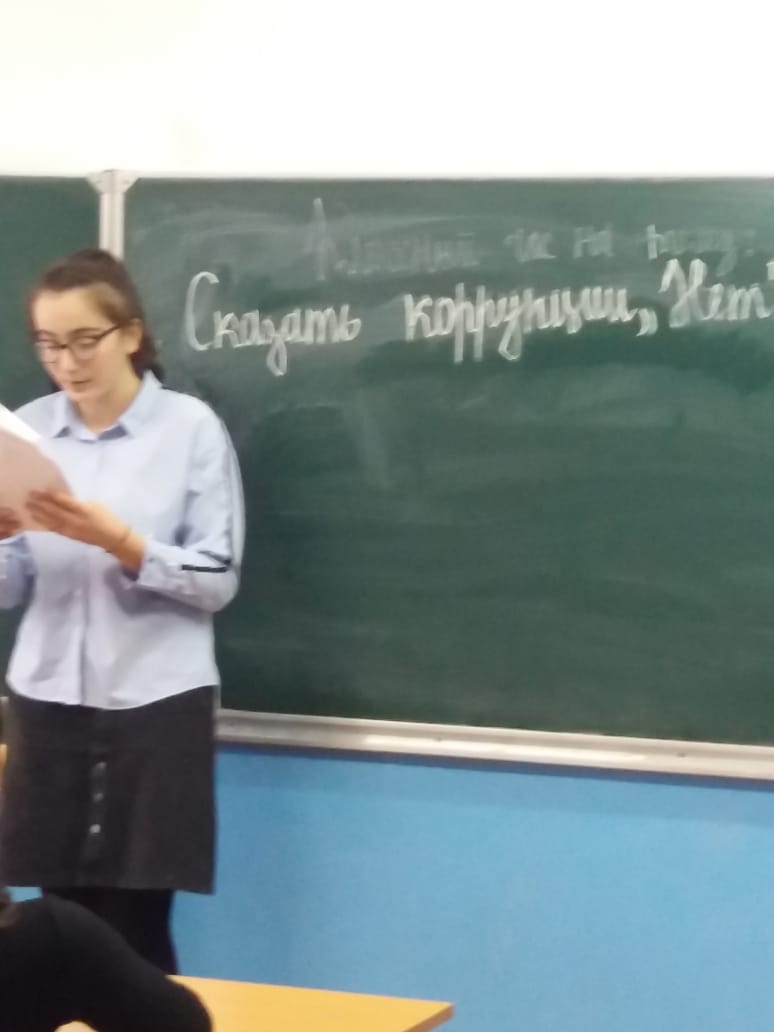 